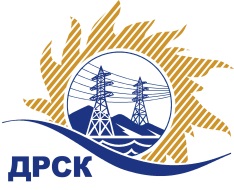 Акционерное Общество«Дальневосточная распределительная сетевая  компания»Протокол заседания Закупочной комиссии по вскрытию поступивших конвертовг. БлаговещенскСпособ и предмет закупки: Открытый запрос предложений на право заключения договора на оказание услуг: «Обслуживание вычислительной техники для управления Филиала, СП ВЭС, СП ЗЭС АЭС», закупка 166  р. 3.1 ГКПЗ 2018.ПРИСУТСТВОВАЛИ:  члены  постоянно действующей Закупочной комиссии 1 уровня АО «ДРСК» Информация о результатах вскрытия конвертов:В адрес Организатора закупки поступило 2 (две) Заявки  на участие в закупке, конверты с которыми были размещены в электронном виде на Единой электронной торговой площадки на Интернет-сайте https://rushydro.roseltorg.ru.Вскрытие конвертов было осуществлено в электронном сейфе Организатора закупки на Торговой площадке по адресу: https://rushydro.roseltorg.ru» автоматически.Дата и время начала процедуры вскрытия конвертов с заявками участников: 11:00 (время местное) 12.12.2017 г. Место проведения процедуры вскрытия конвертов с заявками участников: Торговая площадка Системы по адресу: https://rushydro.roseltorg.ru».В конвертах обнаружены заявки следующих участников:Секретарь комиссии 1 уровня АО «ДРСК»	М.Г. ЕлисееваИсп. Т.В. Коротаева(4162) 397-205№ 164/ИТПр-В«12» декабря 2017№п/пНаименование Участника закупки Цена заявки на участие в закупке1ООО "ОФИС МАРКЕТ" 
ИНН/КПП 2801230151/280101001 
ОГРН 1172801004166Планируемый  объем услуг на весь срок действия договора: 915  255,00 руб. без учета НДС Суммарная стоимость единичных расценок оказываемых услуг:237 270.00 руб. без учета НДС279 978.60 руб. с учетом НДС2ООО "Позитроника-Амур" 
ИНН/КПП 2801112302/280101001 
ОГРН 1062801070144Планируемый  объем услуг на весь срок действия договора: 915  255,00 руб. без учета НДС Суммарная стоимость единичных расценок оказываемых услуг:261 580.00 руб. без учета НДС308 664.40 руб. с учетом НДС